加入的 RPI：如何支付房租由于新冠疫情相关健康和安全防范措施，DHS 中止了所有专人收取租金的活动，直到发布进一步通知。建议您使用下列信息邮寄需支付的租金。请将您向 GWUL 支付的月租部分邮寄或交送至：2901Greater Washington Urban League 收件人：Erica Fells2901 14th St, NW, Washington, DC 20009如需更多信息，请通过以下方式与我们联系： 电话：(202) 792-2592电子邮箱：frsppayments@gwul.org填写汇票/保付支票：第一步：购买汇款单或银行本票，用于支付您每月所欠的租金第二步：在“付款名目”一栏填写 GWUL-FRSP 租金第三步：在“买方地址”一行打印您的单元地址（包括公寓编号和邮编，如：22 Main Street SE #120 Washington DC 20020）第四步：在“买方签字”一行签上您的名字，并在您的签名下面打印您姓名（以便阅读）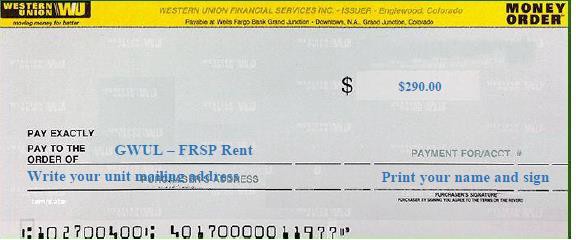 